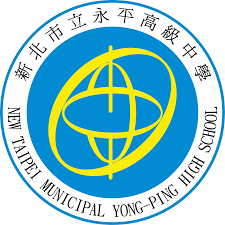 106學年度第一次校務會議提案資料         提案人：永平高中第八屆班聯會                 主席李珮芸                 副主席王律文         日  期：2017/12/6新北市立永平高級中學106學年度第1次校務會議提案單提案單位：學務處新北市立永平高級中學教師聘約修正條文對照表  新北市立永平高級中學106學年度第1次校務會議提案單提案單位：106學年度永平高中早自習自主運用調查學校為衡酌學生普遍生理需求及充足睡眠時間，依據<教育部主管高級中等學校學生在校作息時間規劃注意事項>第七條：為增進師生互動機會，以利班級經營及生活教育進行，各校得於上午第一節開始上課以前，實施非學習節數之活動，其中屬全校集合之活動，每週以不超過二日為原則；為維護學生身心健康，培養主動學習，每週至少應安排二日，由學生自主規劃運用並決定是否參加。第八條：學生於非學習節數活動之參與狀況，不得列入出缺席紀錄；但得視其情節，採取適當之正向輔導管教措施。另新北市政府來文表示，各校可自主決定是否實施自主規劃，學校作息調整事宜，需有學生、教師、家長充分溝通凝聚共識後，提交校務會議討論通過後實施，因此永平班聯會欲調查全校學生對於延後到校之看法，有關各位同學的權益，謝謝大家的配合。壹、是否贊成學生自主規劃運用(可八點到校)提案□是      □否   理由____________________________________________________________________貳、你贊成自主規劃運用的天數    □一天    □兩天參、衍生問題：因為只有高中部學生擁有自主學習權，但國中部每天仍然要進行早自習，因此有許多問題待解決，在此調查各位同學的意見。 1、實施學生自主規劃後，加上固定升旗時間，將會有三天的早自習無法進行晨考，勢必將考試移至正課或放學後，同學是否願意放學後進行課程或考試？  □是      □否 其它意見：__________________________________________________________    2、針對上學期間交通管制與交服隊執勤時間，同學認為       □交服隊僅需於七點到七點三十分值勤       □交服隊分成2個梯次中隊，第一梯次七點到七點三十分，第二梯次由七點三十分到八點       其它意見：_________________________________________________________  3、因國中部星期一至星期五仍需實施早自習，學務處將規定於七點三十分到八點期間進入校園的高中部學生，均不得於校園遊蕩干擾國中部學弟妹，一律進入教室自主學習，學務處會嚴格執行，同學是否願意遵守這項規定   □是      □否其它意見：_________________________________________________________    4、呈上題七點三十分到八點進入校園的學生，學務處會嚴格執行校門口只進不出的規定，同學是否願意遵守這項規定   □是      □否其它意見：_________________________________________________________    5、七點三十分到八點期間，不列入出缺席紀錄，但同學仍需於第一節正課八點十分前進入教室，超過正課上課時間會依校規以曠課論，並列入出缺席記錄，同學是否願意遵守這項規定   □是      □否其它意見：_________________________________________________________本問卷主要調查高中部學生的意見，班聯會統計過後，將數據提供給行政單位參考，最後仍需於12月的校務會議中綜合教師、家長的看法後，進行表決是否正式實行。永平高中第八屆班聯會感謝你(妳)的意見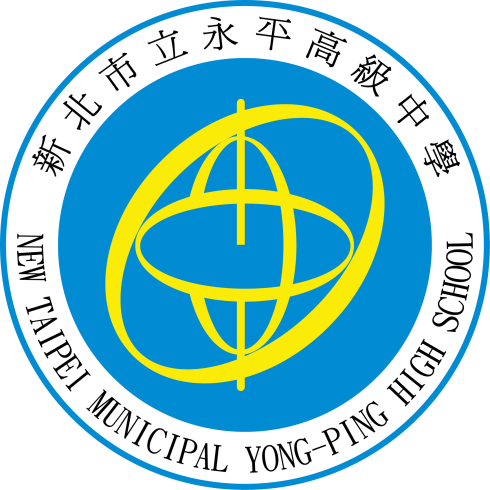 新北市立永平高中早自習自主運用調查報告              製作：永平高中第八屆班聯會              日期：2017.12.4    各位校務會議代表您好，班聯會此份問卷總共調查全校高中部共1233人，回收問卷共1013份，回收率82%，學生文字意見部份，大家發言踴躍，我們也將相類似的意見統整起來，統計結果如下，此外班聯會也收集了其它完全中學對自主學習運用的進度及其它國家的上下學時間給代表們作參考。壹、永平高中學生對早自習自主運用意見調查 一、是否贊成學生自主規劃運用(可八點到校)提案？    學生意見：贊成1、身為高中生，本來就會有規劃自己時間的能力，並且要訓練自己自主。2、為了擁有良好的作息，避免睡眠不足 影響健康，精神好能提升學習效率 等等。3、家住比較遠、車子班次少，轉車時間很長。4、已有多數學校已實施。5、時間彈性、擁有更多自己的時間，比如好好的用早餐或自己早起念書、運動。6、不用急著趕車、減少遲到等。7、教育部規定及歐美教育體制沒有早自習。8、家住有一定的距離但申請不到遠到證。9、學校考試實在太多，早自習只用來考試效果不佳。10、能有較多時間準備考試。11、家長不用那麼早起。 反對1、學生本來就該擁有良好的作息和時間規劃 ，延後半小時意義不大，作息被打亂反而造成困擾。2、不想延後放學時間、無法考試及延後考試影響老師上課進度都會影響正常放學時間。3、交通問題，接近上班時間，路上車太多、家長接送不便問題等。4、教育部假議題，晚到校就是有理由更晚睡覺，晚到校也是在家睡覺，平常就會晚到的學生   就算上課時間延後更久也還是遲到。	二、你贊成自主規劃運用的天數？三、實施學生自主規劃後，加上固定升旗時間，將會有三天的早自習無法進行晨考，勢必將考試移至正課或放學後，同學是否願意放學後進行課程或考試？學生意見：1、利用上課時間考試。2、利用午休時間考試。3、當成回家作業。4、放學留下考試會耽誤補習、晚自習及用餐時間。5、放學時間是自己的時間，可用來規劃自己想做的事情(念書、運動、社團...) 。6、考試的科目太多，減少一些考試就不用放學留下來考試。7、其他日子照常晨考。8、晚放學造成所有時程規劃都往後延，會造成惡性循環。四、針對上學期間交通管制與交服隊執勤時間，同學認為？    □交服隊僅需於七點到七點三十分值勤    □交服隊分成2個梯次中隊，第一梯次七點到七點三十分，第二梯次由七點三十分到八點    學生意見：    1、可取消交服隊，學生都可以自己看紅綠燈過馬路，交服隊意義不大。    2、7:30後無須交服，只需7:00~～7:30有交服隊即可。    3、7：15~7：45值勤。    3、國中部學生學區近，交服隊隊員全由國中部學生擔任，但給予足夠的獎勵。    4、國、高中部的交服隊分開管理，7：30前由國中生負責，7：30後由高中部負責。    5、交服隊應採取志願制而非強制性。    6、增加國中部交服隊隊員及交服隊獎勵。    7、交服隊只須集中於大門及後門，其它路口不需要，都有紅綠燈。    8、第一梯次全站，第二梯次只站大門。    9、應徵求帶領交服隊教官及交服隊同意後方可變更時段。    10、交服隊可徵求義工或家長擔任。五、因國中部星期一至星期五仍需實施早自習，學務處將規定於七點三十分到八點    期間進入校園的高中部學生，均不得於校園遊蕩干擾國中部學弟妹，一律進入    教室自主學習，學務處會嚴格執行，同學是否願意遵守這項規定？       學生意見：六、呈上題七點三十分到八點進入校園的學生，學務處會嚴格執行校門口只進不出    的規定，同學是否願意遵守這項規定？  七、七點三十分到八點期間，不列入出缺席紀錄，但同學仍需於第一節正課八點十    分前進入教室，超過正課上課時間會依校規以曠課論，並列入出缺席記錄，同    學是否願意遵守這項規定？   貳、友校高中早自習自主運用調查班聯會為了了解其它友校的實施情況，也一一詢問台北市、新北市部份學校的實施狀況，整理如下給代表們作參考。一、已執行八點到校之純高中1、華江高中兩天八點是星期一和星期五，週考配套為減少考試。2、新北高中關於8點到校之事宜 本校是由校方做決定並非班聯推動，該校是星期一、三、五為八點到校，二、四為7點半到校。週考配套為校方將上學時間改變之後，直接取消了週考。3、和平高中八點到校執行日期星期三和星期五，星期一和星期四考試，星期二升旗，週考配套延至課堂或放學。4、建國中學每天8：15到校，週考配套為皆不舉辦週考。5、北一女中每天8：00到校，週考配套為照常7：30週考，不登記遲到，不列入出缺席，成績自己負責。6、景美女中每天8：00到校，週考配套為照常7：30週考，不登記遲到，不列入出缺席，成績自己負責。7、中崙高中星期一、五8：00到校，週考配套為移至課堂考。8、成淵高中星期一、五8：00到校，週考配套為照常7：30週考，不登記遲到，不列入出缺席，成績自己負責。9、新莊高中星期一、五8：00到校10、內湖高中我們以在此學年度初開始實施八點到校，不過只有每星期的週一和週五 而個班到班時間還是由班導師規定。二、採折衷方案之純高中1、大理高中星期一二三五7：50到校，星期四升旗7：40到校。2、政大附中星期三星期四星期五7：45到校，星期一星期二8：05到校。3、成功高中每天7：45到校，每天8：10第一堂開始，週考配套為當回家作業或者當課堂小考。4、萬芳高中每天7：50到校，週考配套為不強制早自習考，考卷寫完拿給小老師改或自己找時間考。也有老師提早五分鐘到學校考試，早自習8：15結束，故7：45～8：15可考週考5、松山高中星期一、三、四 7：50到校星期二、五 7：40到校週考配套為照常7：30週考，不登記遲到，不列入出缺席，成績自己負責。二、還未執行但已在進行討論八點到校之純高中1、中和高中也還在進行討論，目前有四個方案待決定方案一：兩天免早自習方案二：還是有早自習 只是學校不安排考試 然後全班要一起活動方案三：週考照常可是沒考到的自己負責 一樣還是可以八點到校方案四：維持原樣2、板橋高中該校會先自行打出民意調查單 和學務主任討論後經過同意 發下各班 請各班利用班會時間首先調查方案（維持現狀或8.到校）往下再調查 選擇想八點到校的人 分別希望是哪兩天 再投票 目前尚未開始實施 但校方已聲明一定會實施 只是這學期需要緩衝時間。三、已執行八點到校之新北市完全中學1、明德高中   沒有交服隊，有校車專送，該校是因老師支持故由校務會議時直接納入校規，不需收集民意。   該校目前是星期一與星期三開放八點到校，星期二是朝會，星期四則是國中部朝會，星期五是      大升旗。2、安康高中   學校直接依照教育局頒布的方式執行，故不需收集民意。週考配套：該校是二三四7:30到校，所以二三四是會排週考的～然後一五是8:00到校，但為「彈性」8:00，若老師強制要選擇在一五考試 那就是一五7:30到校，但不會記遲到，可是考試 後果要自行負責)3、樹林高中   這是學校統一規定的，並沒有發出任何問卷及意見調查，校方表示將試用一學期觀察效果如何。4、北大高中   該校班聯會已於上個學年度處理了八點到校的相關事宜，並已於這學年正式實施，收集民意這     部分是使用網路表單的。5、竹圍高中八點到校星期三和星期五，週考配套為移至課堂考。四、還未執行但已在進行討論八點到校之新北市完全中學1、三重高中   學校直接找班聯會主席和副主席討論，下學期開始實行，並沒有經過民意問卷調查的部分。2、海山高中   已經由學生發起連署，該校班聯也積極爭取，海山要在家長大會與校務會議中獲得同意才可通   過此政策。3、清水高中   八點到校之事宜上學年公文發佈下來給學校時，該校就開始有在做討論，該校班聯在開學時發   下了學生意見調查表，該校同學們也都很希望學校能通過，也獲得一些老師的支持，是否實施   還在等待中，若仍續未公告，該校班聯將會在學生會議上面提出。4、石碇高中   該校在學期初的時候，由學校自行發給學生一人一張調查問卷，內容是可以在一週內選擇兩天     8點到校，再由學校統一收回，學校至今未公佈何時要執行。5、丹鳳高中   該校是用問卷調查，以班級為單位做調查，以班級多數意見來填答每個問項，並不是每個學生   一份問卷，送交班聯會納入提案作業依據，並交付校務會議依照相關程序討論，按決議內容實   施。   每週二日作息時間調整意見調查，每位學生都須表示意見 包括：1.是否同意每週實施二日八點     到校（同意與否）；2.如實施八點有關校車部分搭乘意願；3.配合作息時間環境打掃規劃措施等   問題。6、光復高中   該校班聯會表示是使用問卷調查，目前還未實施，還在等學校的正式回覆。四、結論 (以班聯會目前詢問到之學校為主)參、國外大部分學校上下課時間1、德國   德國學生的上課時間為08:00-14:00，平均上課時間為6小時。下課後，學生通常會參加社團活    動或到圖書館念書。   而經跟我們的德國姐妹校的學伴詢問，她們學校時間為7:40~13:00或者為7:40~15:30，看學校   安排的課程。2、馬來西亞   經跟我們的德國姐妹校的學伴詢問，7:30前進校門，16:10放學，星期六是跟據社團活動的學點，2學點的社團10:30放學，3-4學點的社團13:00放學，3、日本   日本學生的上學時間為09:00-15:00，但部分學校會安排在8:20~8:40早自習、朝會，放學後學   生會留下來參加社團，平均上課時間為6小時，惟部分學校會把社團或課程安排在周六。4、南韓   韓國學生的上課時間為08:30-16:30，每天上課8小時，但許多學生放學後會前往補習班報到，   補習到晚上10點。5、中國   中國國高中的上課時間為8:00~17:00，每天上課9小時，但部分學生會提早到校早自習，放學   後也會留下來念書，實際在校時間可能更長，但早自習、晚自習並非強制。6、阿根廷   阿根廷學生的上課時間分成上午班跟下午班兩種，上午班的時間為8:00~12:00，而下午班的學     生可以睡到自然醒，上課時間為13:00~17:00，平均每天上課4小時。7、巴基斯坦   阿拉伯各國大多都是男女分校，但是上課時間普遍都不長，上課時間為早上08:00-13:00，平均     每天上課5小時。8、巴西   巴西的上課時間為早上7:00到中午，大多巴西學生會回家吃午餐，一週裡面大多時間都是上課   到午餐時間前後就可以下課了，每週會有一兩天會需要上課到下午，通常是社團活動。9、墨西哥   墨西哥學生的上學時間為08:00-14:00，每天上課6小時。10、美國    美國學生的上課時間為08:30-15:00，平均每天上課6.5小時。放學後學生會留下來參加運動校    隊或社團及其它自己有興趣的活動。11、加拿大    加拿大學生的上課時間為09:00-15:00，每天上課6小時。放學後學生會留下來參加運動校隊    或其社團及其它自己有興趣的活動。12、英國     英國學生的上課時間為09:00-15:30，每天上課6.5小時。13、澳洲     澳洲學生的上課時間為09:00-15:30，每天上課6.5小時。14、俄羅斯    俄羅斯學生的上課時間為08:30-15:30，每天上課7小時。15、法國    法國是歐洲國家中上課時間比較長的國家，上課時間為08:00-16:00，每天上課8小時16、北韓    北韓的學生，每天早上就必須到學校進行早自習、升旗及領袖崇拜活動，上學時間為    7:00~16:00 ，每天上課時間9小時。 案    號2案    由修定新北市立永平高級中學學生服裝儀容規定草    案說    明依據教育部頒「高級中等學校訂定學生服裝儀容之原則」、105年9月1日新北教特字第1051662573號函頒「新北市高級中等學校訂定學生服裝儀容之原則」，提請校務會議審認。依本校服裝儀容規定第二條、學生得選擇合宜混合穿著學校校服及學校審查通過之其他服裝，如班級、社團服裝等。(一)學生班級及社團服裝應依審查申請表表列審查要項完成設計，並提請導師及社團組長實施初審，初審通過後送交學務處實施複審。(二)學務處複審對班級、社團服裝申請案若有異議，應提具體修正意見，申請人得經加註意見或說明後再提複審，倘申請人對前述複審意見存有爭議，且3日內不願修正並退件，學務處得邀集各年級導師、家長及行政代表，召開服裝審查委員會進行審議。第三條、學生服裝儀容實施原則說明如下：(一)校內重要集會、慶典，學生應穿著校服或運動服。(二)為利人員辨識，維護校園安全，學生進、出校門時應穿著學校校服、運動服。(三)體育課時，應穿著學校運動服、運動鞋或學校審查通過之班服。三、基於上述規定，班聯會欲提出設計販售，學生喜愛且經學校通過上述規定審查通過，得讓學生除朝會及重要集會外，可穿著進出校門及在校內活動，等同於校服的班聯會冬、夏季服裝，規劃如次：(一)班聯會設計、販售之服裝應依審查申請表表列審查要項完成設計，並提請學務處訓育組實施初審，初審通過後移請各處室主任實施複審，並呈請校長核定製作。(二)各處室主任複審對班聯會設計之服裝申請案若有異議，可依規定提出具體修正意見，班聯會得經加註意見或說明修正後再提複審，倘班聯會對前述複審意見存有疑議，學務處得邀集各年級導師、家長及行政推派代表，召開服裝審查委員會進行審議。四、具體實施想法：    1.每年推出一款，只是形式不做太大的更動    2.成品會經由學務處審查後再進行學生投票，顏色、圖案經由學生投票決定。    3.修改條文之細節請見附件。 案 人或連署人永平高中班聯會修正條文現行條文二、學生得選擇合宜混合穿著學校校服及學校審查通過之其他服裝，如班級、社團及班聯會設計服裝等。服裝申請及審查方式如次(班級、社團及班聯會設計服裝審認申請表附表1、2)：(一)學生班級及社團及班聯會設計服裝應依審查申請表表列審查要項完成設計，並提請導師及社團及訓育組長實施初審，初審通過後送交學務處實施複審。三、學生服裝儀容實施原則說明如下：(二)為利人員辨識，維護校園安全，學生進、出校門時應穿著學校校服、運動服及班聯會設計審查通過之服裝。(四)學生到校自習或參加課業輔導、補考、重補修、補救教學等學習活動者，應穿著學校制服、運動服及內搭班聯會設計之服裝。二、學生得選擇合宜混合穿著學校校服及學校審查通過之其他服裝，如班級、社團服裝等。服裝申請及審查方式如次(班級、社團服裝審認申請表附表1、2)：(一)學生班級及社團服裝應依審查申請表表列審查要項完成設計，並提請導師及社團組長實施初審，初審通過後送交學務處實施複審。三、學生服裝儀容實施原則說明如下：(二)為利人員辨識，維護校園安      全，學生進、出校門時應穿      著學校校服、運動服。(四)學生到校自習或參加課業輔    導、補考、重補修、補救教    學等學習活動者，應穿著學    校制服、運動服。案    號3案    由修定新北市立永平高級中學高中部學生自主規劃規定。草    案說    明一、依據《教育部主管高級中等學校學生在校作息時間規劃注意事項》內容辦理。二、上述注意事項第七點、為增進師生互動機會，以利班級經營及生活教育進行，各校得於上午第一節開始上課前，實施非學習節數活動，其中屬全校集合之活動，每週以不超過二日為原則；為維護學生身心健康，培養主動學習，每週至少應安排二日供學生自主規劃運用並決定是否參加。    第八點、學生於非學習節數活動之參與狀況，不得列入出缺席紀錄，但得視其情節，採取適當之正向輔導管教措施。因此，學生於非學習結束活動之參與狀況，非屬請假之範圍，不應列入出缺席紀錄。另學校為維護校園秩序，建立良好學生習慣，仍得將學生於非學習節數活動之參與狀況，納入正向輔導管教措施。目前班聯會依新北市教育局來文，學校作息調整事宜，已先期發放問卷調查師生建議(問卷如附件1)，調查分析結果如(附件2)，提請委員參閱後，提交校務會議審議後實施。預期目標：在本次會議正式通過兩日自主規劃，並建請學務處，規劃相關辦法安排兩日自主規劃。提 案 人或連署人永平高中班聯會    1、有權力就有義務，理應遵守，要上進就要有紀律。    2、贊成，但不會嚴重干擾到他人的情形，比如期間可裝水、去洗手間及小聲討論課業上的問題，       可以開放。    3、給予其它人安靜的環境是基本的尊重。    4、高中生本來就不會干擾到國中生，而是國中生干擾到高中生。    5、應加強國中部教學區的管制，而非限制高中部學生的行動。    6、既是自主規劃時間，若有人想去運動或有其它規劃，不就自相矛盾。    學生意見：        1、該做的事在進校門前早已做完，要出校門除非有正當理由。    2、希望能出去買東西。    3、既是8點到校，應與7：30前到校的意思相同，可自由進出。    4、視合理事由予以外出，採登記制於8點前一定要進入校園，可不用處罰。    學生意見：    1、這是本分，正課本身就不該遲到。    2、超過超過幾分鐘後以遲到或曠課論處希望多討論。    3、會遲到的就是會遲到，準時到的就是會準時到。八、結論：1、超過半數同學贊成學生自主規劃運用(可八點到校) - 865人贊成。2、超過半數同學贊成自主規劃運用的天數為兩天 - 775人贊成兩天。3、超過半數同學不贊成放學後留下來進行考試 - 594人不贊成。4、超過半數同學贊成交服隊執勤時間只需原本的7:00-7:30時段 - 630人贊成。5、超過半數同學贊成7:30-8:00間不得於校園遊蕩干擾國中部學弟妹 - 886人贊成。6、超過半數同學贊成7:30-8:00校門口只進不出的規定 - 828人贊成。7、超過半數同學贊成超過正課8:10上課時間會依校規以曠課論，並列入出缺席記錄 - 911人。已實施八點到校仍在討論尚未執行折衷方案實施八點到校的週考配套：實施八點到校的週考配套：實施八點到校的週考配套：實施八點到校的週考配套：實施八點到校的週考配套：已實施八點到校仍在討論尚未執行折衷方案直接取消週考之學校照常7：30週考，不登記遲到，成績自己負責當回家作業或者當小考延至課堂或放學考原本就未規定早自習週考建國中學○○北一女中○○景美女中○○和平高中○○華江高中○○新北高中○○內湖高中○中崙高中○○成淵高中○○新莊高中○竹圍高中○○北大高中○樹林高中○○安康高中○○明德高中○三重高中○(下學期實施)成功高中○○○政大附中○萬芳高中○大理高中○板橋高中○中和高中○海山高中○○清水高中○光復高中○丹鳳高中○石碇高中○